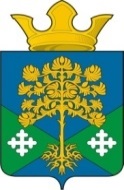 Российская ФедерацияСвердловская областьКамышловский муниципальный районМуниципальное образование «Восточное сельское поселение»ДУМА МУНИЦИПАЛЬНОГО ОБРАЗОВАНИЯ«ВОСТОЧНОЕ СЕЛЬСКОЕ ПОСЕЛЕНИЕ»(четвертый созыв)Р Е Ш Е Н И Е( в редакции решения Думы МО «Восточное сельское поселение»  от 22.01.2020  № 73)                                                             п. Восточный      О размере платы за содержание и ремонт жилого помещения,за жилищные услуги для нанимателей жилых помещений по договорамсоциального найма жилых помещений государственного и муниципального жилищного фонда и собственников жилых помещений на территории муниципального образования «Восточное сельское поселение», которые не приняли на общем собрании решение об установлении размера платы за содержание и ремонт жилого помещения на 2020 годВ соответствии с Жилищным Кодексом Российской Федерации, федеральными законами РФ от 27.07.2010 № 237-ФЗ и от 25.12.2012 № 271-ФЗ «О внесении изменений в жилищный Кодекс Российской Федерации и отдельные законодательные акты Российской Федерации», федеральным законом Российской Федерации от 30.12.2004 № 210-ФЗ «Об основах регулирования тарифов организаций коммунального комплекса», постановлением Правительства Российской Федерации от 13.08.2006 № 491 «Об утверждении правил содержания общего имущества в многоквартирном доме и правил изменения размера платы за содержание и ремонт жилого помещения в случае оказания услуг и выполнения работ по управлению, содержанию и ремонту общего имущества в многоквартирном доме ненадлежащего качества и (или) с перерывами, превышающими установленную продолжительность», постановлением Правительства Российской Федерации от 03.04.2013 № 290 «О минимальном перечне услуг и работ, необходимых для обеспечения надлежащего содержания общего имущества в многоквартирном доме, и порядке их оказания и выполнения», постановлением Правительства Свердловской области от 18.092019 № 598-ПП «О внесении изменений в постановление Правительства Свердловской области от 19.09.2017 № 702 «Об установлении минимального размера взноса на капитальный ремонт общего имущества в многоквартирных домах Свердловской области на 2018-2020 годы»,  руководствуясь статьей 22 Устава муниципального образования «Восточное сельское поселения», Дума муниципального образования «Восточное сельское поселение»РЕШИЛА:1. Утвердить размер платы за содержание и ремонт жилого помещения, за жилищные услуги для нанимателей жилых помещений по договорам социального найма жилых помещений государственного и муниципального жилищного фонда и собственников жилых помещений на территории муниципального образования «Восточное сельское поселение», которые не приняли на общем собрании решение об установлении размера платы за содержание и ремонт жилого помещения на 2020 год (приложение № 1).2. Определить размер платы за коммунальные услуги как произведение тарифов предприятий коммунального комплекса, установленных в соответствии с действующим законодательством, на объём потребления ресурсов по показаниям приборов учёта, а при их отсутствии исходя из нормативов потребления коммунальных услуг. 3. Оплата за пользование электрической энергией для бытовых нужд населения, при отсутствии приборов учёта, производится по нормативам, утвержденным постановлением Региональной энергетической комиссией Свердловской области.4. Утвердить размер платы за наем для нанимателей жилых помещений по договорам социального найма и договорам найма жилых помещений государственного или муниципального жилого фонда на территории муниципального образования «Восточное сельское поселение» (приложение № 2).5. Максимально допустимая доля собственных расходов граждан, на оплату жилья и коммунальных услуг в совокупном семейном доходе, нормативная площадь жилого помещения и стандарт стоимости жилищно-коммунальных услуг, в пределах которых осуществляется предоставление компенсаций (субсидий) по оплате жилья и коммунальных услуг, определяются Правительством Свердловской области. 6. Плата за жилое помещение и коммунальные услуги вносится не позднее 10 числа следующего за истекшим месяца (если иное не оговорено договором). Несвоевременное внесение платы за услуги влечет за собой начисление пени в размере одной трехсотой ставки рефинансирования Центрального банка Российской Федерации, действующей на момент оплаты, от не выплаченных в срок сумм, за каждый день просрочки, начиная со следующего дня после наступления установленного срока оплаты по день фактической выплаты включительно. 7. Данное решение вступает в силу с 01.01.2020 года.8. Настоящее решение опубликовать в газете Камышловские известия и разместит на официальном сайте муниципального образования «Восточное сельское поселение» в сети Интернет (http://vostochnoesp.ru).9. Контроль за исполнением настоящего решения возложить на председателя комиссии по финансово-экономической политике Думы муниципального образования «Восточное сельское поселение» Н.Ю.Фарносову.         Председатель Думы МО                                               Глава МО«Восточное сельское поселение»                       «Восточное  сельское поселение»         ________ А.Л.Макаридин                                         _________ Н.С.ЖурскийПриложение № 1 к решению                                                      Думы муниципального образования            «Восточное сельское поселение»  от  23.10.2019г.№ 51Размер платы за содержание и ремонт жилого помещения, за жилищные услуги для нанимателей жилых помещений по договорам социального найма жилых помещений государственного и муниципального жилищного фонда и собственников жилых помещений на территории муниципального образования «Восточное сельское поселение», которые не приняли на общем собрании решение об установлении размера платы за содержание и ремонт жилого помещения Примечание: В размер платы за содержание и текущий ремонт жилого помещения            не включаются расходы на оплату отопления, холодного водоснабжения, водоотведения в местах общего пользования в многоквартирном доме.Приложение № 2 к решению Думы муниципального образования«Восточное сельское поселение»от  23.10.2019 № 51(в редакции решения Думы МО «Восточное сельское  поселение»  от 22.01.2020 № 73)Размер платы за наем и капитальный ремонт общих мест пользования(для нанимателей жилых помещений по договорам социального найма и договорам найма жилых помещений государственного или муниципального жилого фонда)23.10. 2019 №51№п/пНаименование работ (услуг)Ед.измеренияРазмер платы 100% (с НДС)12341.Содержания жилого помещения1.1.В отдельных квартирах за 1 кв.м² общей площади жилого помещения в месяцруб./м²8,901.2.В отдельных жилых комнатах за 1 кв.м² общей площади жилого помещения в месяцруб./м²9,302.Водоотведение (специализированным транспортом)Водоотведение (специализированным транспортом)Водоотведение (специализированным транспортом)2.1.Стоимость водоотведения зависит от стоимости услуг по водоотведению специализированной организации, в зависимости от утвержденного объема услуги водопотребления без учета повышающего коэффициента.Для собственников и нанимателей жилых помещений, в которых установлен прибор учета, объем ЖБО исчислять по фактическим показаниям индивидуального прибора учета (ИПУ) за потребленный объем воды на бытовые нужды.Стоимость водоотведения зависит от стоимости услуг по водоотведению специализированной организации, в зависимости от утвержденного объема услуги водопотребления без учета повышающего коэффициента.Для собственников и нанимателей жилых помещений, в которых установлен прибор учета, объем ЖБО исчислять по фактическим показаниям индивидуального прибора учета (ИПУ) за потребленный объем воды на бытовые нужды.Стоимость водоотведения зависит от стоимости услуг по водоотведению специализированной организации, в зависимости от утвержденного объема услуги водопотребления без учета повышающего коэффициента.Для собственников и нанимателей жилых помещений, в которых установлен прибор учета, объем ЖБО исчислять по фактическим показаниям индивидуального прибора учета (ИПУ) за потребленный объем воды на бытовые нужды.№п/пНаименование работ (услуг)Ед.измеренияРазмер платы 100% (с НДС)12341.Плата за наемПлата за наемПлата за наем1.1.В отдельных благоустроенных квартирах за 1 кв.м² общей площади жилого помещения в месяцруб./м²9,821.2.В отдельных неблагоустроенных квартирах за 1 кв.м² общей площади жилого помещения в месяцруб./м²3,002Плата за капитальный ремонт общих мест пользования2.1В отдельных квартирах за 1 м² общей площади жилого помещения в месяцРуб./м²9.72